Если ребенок плохо говорит...В последние годы педиатры, неврологи, логопеды отмечают неуклонный рост речевой патологии у детей дошкольного возраста. Появляется все меньше малышей, речь которых развивается без серьезных отклонений от нормы. Родители спрашивают себя: «Почему это происходит?»Однозначно ответить на этот вопрос сложно. Причины следует искать и в постоянно ухудшающейся экологической обстановке, и в том, что, уже будучи беременной, будущая мама зачастую не готова к материнству, а беременность, роды и период новорожденности малыша проходят не без осложнений. К тому же с великим сожалением можно отметить, что все меньше родителей уделяет должное внимание речевому развитию своих детей.Не слушайте знакомых и даже врачей, которые будут убеждать Вас в том, что если ребенок не заговорил до двух лет, то сделает это в три года. Да, проявление индивидуальных темпов развития речи возможно. Есть дети, которые молчат до трех лет, а потом начинают говорить много, правильно произносят все звуки, а их связная речь развивается стремительно. Но количество таких малышей крайне невелико, а процент случаев речевой патологии разной степени выраженности неуклонно растет. Возможно, кто-то будет успокаивать Вас тем, что многие известные люди картавили и шепелявили. Но далеко не все дети с подобными дефектами речи становятся успешными людьми, и часто именно речевые проблемы являются причиной их неудач.Поэтому, если ребенок не говорит ни в год, ни в полтора, ни в два года и особенно если в течении беременности матери, родов и раннего развития малыша отмечались некоторые отклонения, не теряйте времени, обратитесь к неврологу, логопеду, детскому психологу. Чем раньше Вы выявите причину этой проблемы, тем скорее будет найден выход из нее. Не отказывайтесь от направления на различные исследования, не отвергайте лекарства, которые может назначить ребенку невропатолог. Прочитав аннотацию к препаратам группы ноотропов, которые иногда назначают детям с речевой патологией, родители отказываются от лечения, не задумываясь о том, что это может привести к направлению ребенка в речевую школу, потому что в обычном образовательном учреждении неговорящий малыш учиться не сможет. Не теряйте времени! И не отчаивайтесь, даже когда диагноз уже поставлен и пугает Вас. Какую же работу нужно проводить с детьми с речевой задержкой? Как же им помочь?      Для преодоления задержки речевого развития, работа должна проводиться в комплексе. В последнее время ученые доказали, что развитие мелкой мускулатуры пальчиков, имеет исключительное значение для формирования речи. В Институте нейрохирургии записывали биотоки мозга у детей и обнаружили: если ребенок производит ритмичные движения пальцами правой руки, то в левом полушарии у него возникает усиление согласованных электрических колебаний, именно в левой лобной области, где находится двигательная речевая зона и центр Брока, а также в височной области, где расположен центр Вернике, т. е. сенсорная речевая зона.   Связь функции кисти руки и речи оказались настолько тесной, что тренировку пальцев рук считают мощным физиологическим стимулом развития речи. Очень важно общение ребенка с людьми и окружающим миром, где ребенок получает поведенческий материал для подражания.       Речь является не врожденной способностью ребенка, приобретенной. Поэтому надо, чтобы речь окружающих была образцом для подражания. В общении с ребенком нельзя «подделываться» под детскую речь, произносить слова искаженно, употреблять усеченные слова. Ребенок должен видеть и слышать вашу мимику, артикуляции. И подражать вам.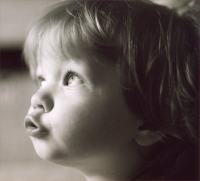 Выполнение артикуляционныхупражнений      Нужно играть язычком, губами. Развивать мышцы губ и языка. Упражнениями занимаются в виде игры о веселом язычке. В этих играх полость рта называется «домиком», кончик языка «хвостиком», твердое небо «потолком», нижние зубы «крылечком», верхние «дверкой», а струя воздуха «ветерком».1.      Открывать и закрывать «домик».2.      Вытягивание губ в улыбку «трубочку» (и – у).3.      «Хвостик» – вперед, назад, вверх, вниз, вправо, влево.4.      Слизывать широким «хвостиком» варенье с верхней губки («вкусное варенье»).5.      Широкий «хвостик» за крылечко («горочка»)6.      Щелкать «хвостиком» («лошадка»).7.      Отработать сильный «ветерок» посередине «хвостика»:а) сдувать ватку с кончика носа;б) дуть через трубочку в стакан с водой;в) дуть на мельницу или султанчики.Массаж пальчиков рук левой и правой      Массаж делает мама или логопед. Выполняется легким надавливанием от кончиков пальцев к запястью. Растирание сверху вниз. Сгибание и разгибание пальчиков.      Очень хорошую тренировку мелкой мускулатуры пальчиков обеспечивают народные игры с пальчиками: «Сорока белобока», «Коза», «Пальчики в лесу», «Пальчик-мальчик» и другие.      Например:Взрослый держит перед собой руку ребенка и загибает мизинец, загибает безымянный палец, средний, указательный и щекочет ладошку.Этот пальчик в лес пошел,Этот пальчик гриб нашел,Этот пальчик гриб помыл,Этот пальчик гриб сварил,Этот пальчик все съел,От того и растолстел.«Пальма»      Игру можно проводить и с несколькими детьми.Дети поднимают правую руку (или левую) ладонью к себе. Левой рукой берут мизинец и загибают его после слов «хочет спать», загибают безымянный, средний, указательный, большой пальцы. Поднимают правую руку и распрямляют пальцы при слове «вставать».Этот пальчик хочет спать,Этот пальчик лег в кровать,Этот пальчик чуть вздремнул,Этот пальчик уж уснул,Этот пальчик крепко спит,ТИШЕ, ТИШЕ! Не шумите!Солнце красное взойдет,Утро ясное придет,Будут птички щебетать,Будут пальчики вставать.Пальчиковая гимнастика      Ребенок выполняет сам.1.  Играет на «пианино».2. «Лягушки» – одновременное разгибание пальчиков.3.      Сгибание и разгибание пальчиков по одному в кулачок и из кулачка.4.      Пальчики здороваются с большим пальчиком своей руки.5.      Пальчики здороваются с пальчиками другой руки.6.      Покажи «козу».7.      Покажи «ушки у зайчика».8.      Играем на «барабане».9.      Хлопаем в ладоши.Работа с мелким раздаточным материалом1.      Выкладывание цветов, шариков, домиков и других предметов из мозаики, пшена, рисовых зерен, палочек.2.      Работа с вкладышами.3.      Пирамидки различных размеров.4.      Нанизывание бусинок на стержень, снятие их по одной.Что делать? (рекомендации родителям)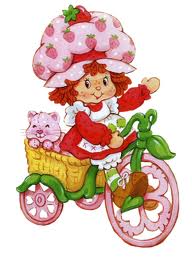 